ПАВЛОГРАДСЬКА МІСЬКА РАДАВИКОНАВЧИЙ КОМІТЕТ	Р І Ш Е Н Н Я	01.09.2022 р.		                 м. Павлоград	                                 	    № 860 _________Про затвердження акту комісії з визначення та відшкодування збитків власнику землі – територіальній громаді міста ПавлоградЗгідно з ст. 40, ч. 1 ст. 52, ч. 6 ст. 59 Закону України «Про місцеве самоврядування в Україні», на підставі Земельного кодексу України, Цивільного кодексу України, Податкового кодексу України, керуючись Порядком визначення та відшкодування збитків власникам землі та землекористувачам, затвердженим постановою Кабінету Міністрів України від 19.04.1993 року № 284, на підставі рішення виконкому від 11.07.2018 р. № 463 «Про затвердження складу комісії з визначення та відшкодування збитків власнику землі – територіальній громаді міста Павлоград» (зі змінами), розглянувши акт комісії з визначення та відшкодування збитків власнику землі – територіальній громаді міста Павлоград від 22.08.2022 року, з метою посилення контролю за використанням земель, створення єдиних організаційно-правових та економічних засад визначення розмірів збитків, заподіяних використанням земельних ділянок з порушенням земельного законодавства, виконавчий комітет міської ради В И Р І Ш И В :1. Затвердити акт комісії з визначення та відшкодування збитків власнику землі – територіальній громаді міста Павлоград від 22.08.2022 р. (додається) щодо факту збитків (неодержаного Павлоградською міською радою доходу), які нанесені міській раді АТ «БАНК КРЕДИТ ДНІПРО» за період використання земельної ділянки площею 0,6667 га на вул. Дніпровська, 334а у м. Павлоград без правовстановлюючих документів.2. Координацію роботи щодо виконання даного рішення покласти на начальника відділу земельно-ринкових відносин Вишнякову О.О., контроль – заступника міського голови з питань діяльності виконавчих органів ради Пацко С.Г. Міський головаАнатолій ВЕРШИНА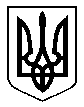 